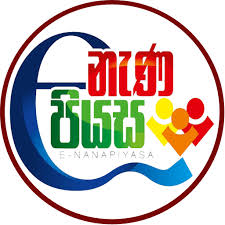 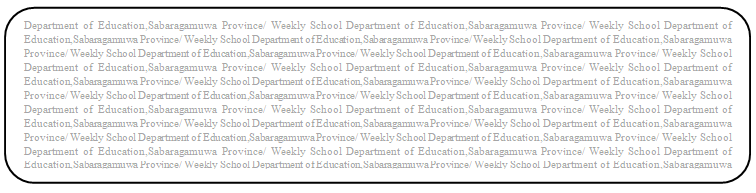 09- පාඩම - ශීල ශික්ෂාවේ ඉදිරි පියවර09 පාඩමේ 60,61,62,63,64,65,66 පිටු හොඳින් කියවන්න.පහත ප්‍රශ්නවලට පිළිතුරු ලියන්න.(1) නිත්‍ය ශීලය යනු කුමක්ද?(2)  ශීලය කෙටියෙන් හඳුන්වන්න.(3) අෂ්ටාංග ශීලය අනුපිළිවෙළින් ලියන්න..